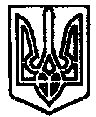 УКРАЇНАПОЧАЇВСЬКА  МІСЬКА  РАДАСЬОМЕ СКЛИКАННЯСЬОМА СЕСІЯ РІШЕННЯвід «__» травня  2016 року	№ ПроектПро внесення змін в рішення сесії Почаївськоїміської ради від 21 січня 2016 року №180  Керуючись ст. 26 Закону України «Про місцеве самоврядування в Україні», Законом України «Про добровільне об’єднання територіальних громад», відповідно до листа директора Почаївського МБК від 15.03.16 року №11, сесія Почаївської міської ради ВИРІШИЛА:Внести зміни в п. 2 рішення сесії Почаївської міської ради від 21.01.2016 року № 180 виклавши у наступній редакції:«2. Директорові Почаївського міського будинку культури ввести в штатний розпис Почаївського будинку культури посаду завідуючий клубом з 01 січня 2016 року.»Контроль за виконанням даного рішення покласти на постійну комісію питань соціально-економічного розвитку інвестицій та бюджету.Чубик А.В.Новаковська І.Ю.